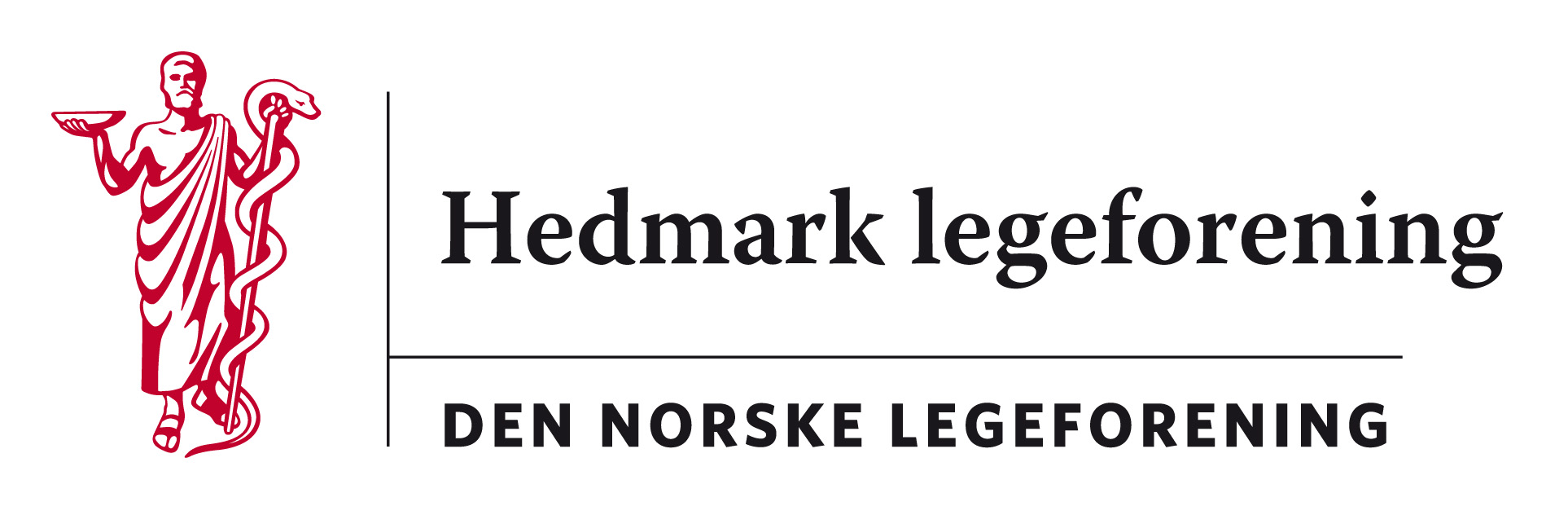 Referat fra styremøte i Hedmark legeforening 14.2.2019Det ble 14.2.2019 avholdt styremøte i øyelege Eriksens lokaler i Elverum. Tilstede var Marte Kvittum Tangen, Mona Solberg, Signe Eriksen, Harald Sanaker, Fredrik Eng, Almina Vilimiene, Jon Iver Fougner (referent) I tillegg til styret, var også leder i valgkomiteen Roar Fretheim og leder i kurskomiteen Audun Nygård invitert og deltok i deler av møtet. Forfall: Kristine Gaarder, Martin Chapman. Møtet varte fra kl. 18:00 til kl. 21:15.01/19: 	Årshjul Årsmøteinnkalling legges på nettsiden i løpet av februar med påmeldingTid torsdag 29. august kl. 18:00, styremøte fra kl. 17:00.Sted, Glomdalsmuseet02/19: 	Møte med kurskomiteleder kl. 18:30Audun orienterte om årets kurs mv.Emnekurs i barne- og ungdomspsykiatriGrunnkurs B03/19: 	Hedmarkseminaret høst 2019Hotell, bevertning, underholdning er ordnet, Geir Riise kommer, kurskomiteen arbeider med programmet Trysil 18. – 19. oktober04/19: 	Møte med valgkomitelederValgkomiteens innstilling skal være klar når sakspapirene sendes ut 05/19: 	Folkemøte om sykehusplanene i Helse Sør-Øst v/Marte og FredrikArrangør var Helsepartiet i OsloHamar 30.1.2019Politisk debatt til slutt06/19: 	Referat ledersamling v/MarteMarte refererte fra samling for alle legeforeningsledere07/19: 	HøringerForslag til nasjonale retningslinjer for helse- og sosialfagutdanninger – Medisinutdanningen frist 18.2.2019Landsstyresak - Valg av representanter til SOP-styret frist 01.3.Intern høring - Landsstyresak - Fastsettelse av lokal arrangør for landsstyremøte 2021 frist 22.3.201908/19: 	Felles styremøte med Oppland legeforening 21.3.2019 Gjøvik, Brusveen gård kl. 18:00Dnlf sentralt er invitertSpesielle tema: SLIPS09/19: 	Utlysningen Hedmark legeforenings hederspris innen 1.mars Kunngjøring innen 1.3.2019Forslag sendes leder innen 1.5.201910/19: 	Aktuelle saker fra yrkesforeningeneGenerelle orienteringer11/18: 	Samarbeidsforum for leger i primærhelsetjenesten og spesialisthelsetjenesten i Innlandet, SLIPSMarte skriver svar basert på innspill fra Michael Xu og Kristine Gaarder.12/19	EventueltForespørsel fra student om å sende e-post til alle leger i forbindelse med forskning, vi har avslått.God respons fra Legeforeningen på vår høring til åpenhetsutvalgetLedelsen og styret i Helse Sør-Øst har vært på besøk på Sykehuset på Tynset